Asia Pacific Forum on Women, Law and Development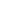 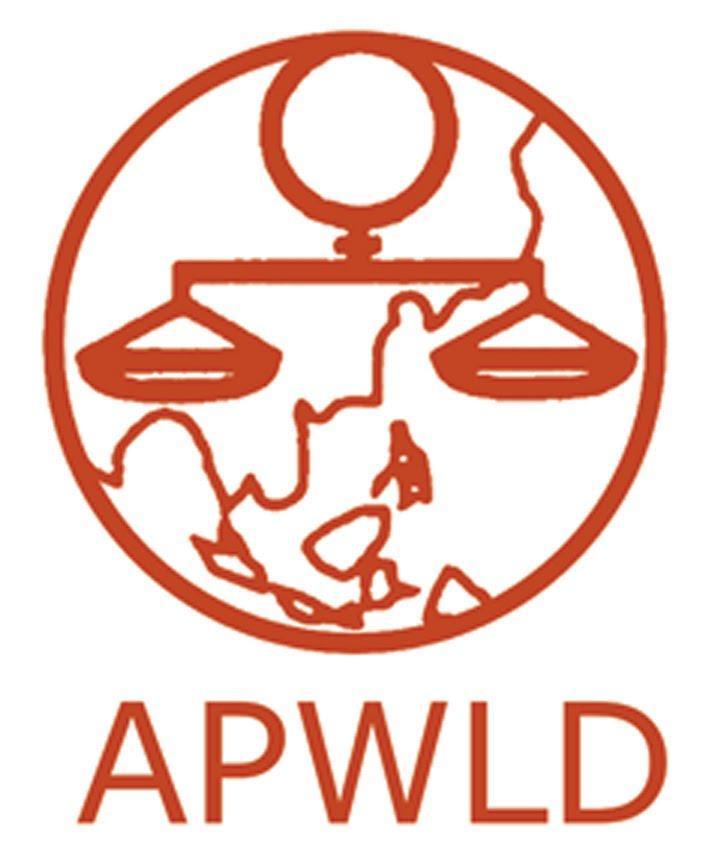 NGO in consultative status with the Economic and Social Council of the United NationsFeminist Participatory Action Research for Change!Women Interrogating Trade & Corporate Hegemony“Strengthening Feminist Movements for Trade & Economic Justice”APPLICATION FORMOrganisational backgroundProvide a brief profile of your organisation (mandate/ focus/ target groups/ geographical area/ organisational structure and number and profile of staff/ network)If your organisation has a plan for 2018-2020 can you please share it with us, including the major focus and activities you expect to undertake.Does your organisation have experience in documenting human rights violations? If yes, what was the focus of the documentation? What methods did you use? How were the results used to address the violations? Focus and benefitWhat are your objectives and expected outcomes to participate in the Feminist Participatory Action Research (FPAR) programme?Which trade/investments/corporate hegemony related issue do you plan to focus on to document? Where? Why do you think it is important? How is it affecting the women in local communities ? How does this issue relate to women’s human rights? How could this programme assist your organisation or network to build movements of women?What do you expect to achieve as a result of this FPAR? How do you think the FPAR will impact the women’s lives?How would your organisation or network benefit from employing a young woman to be part of this FPAR? BudgetPlease include the budget for implementation of research: appointment of a young woman researcher (August 2019 – December 2020) till the submission of the final report to APWLD in December 2020. Please include the cost of: Salary and related costs to employ a staff member (i.e. young woman researcher)On costs (telephone, fax, internet etc.)Local travel costs Others (Do not include costs to attend the capacity building trainings organised by APWLD). Please follow the standard budget format below: Please note that the budget ceiling for APWLD’s  support to each organisation is USD 12,000. Reference:Has your organisation previously participated in any APWLD organised activities?Do you know any APWLD members in your country?Is your organisation part of any regional or international network? Please include one referees (please attach letter of recommendation separately)Please send completed forms by Tuesday, 30 April 2019 to diyana@apwld.org and hien@apwld.org or fax to +66(0)53 280 847 (Please use the subject line: APWLD Application - WITCH FPAR 2019-2020_name of your organisation) Contact InformationContact InformationName of organisation Office address Work emailWork telephone & faxContact person’s name and email addressDescriptionUnitPrice /unitTotal amount in local currencyMean of verification%total in USD1. Researcher salary 15 months include benefitsContract or payment slip /month2. Local travel and accommodation, meal related to researchReceipts3. Stationery, printing and photocopyingReceipts4. Communication cost including internetInternet/, telephone card/bill5. Organise meeting events related to research Receipts6. Contribution to Community towards researchAcknowledge receipt of fund7. Report & documentation (this is not hiring someone to write the report) film &  translationContract 8. Others / Miscellaneous (please specify) ReceiptsTotal